                МАГАДАНСКАЯ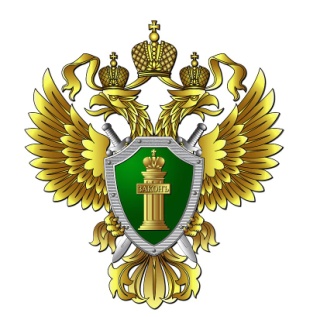                            ТРАНСПОРТНАЯ ПРОКУРАТУРА	Магаданская транспортная прокуратура разъясняет о мерах по урегулированию правового положения иностранных граждан в связи с распространением коронавирусаУказом Президента Российской Федерации от 23.09.2020 № 580 «О внесении изменений в Указ Президента Российской Федерации от 18 апреля 2020 г. № 274 «О временных мерах по урегулированию правового положения иностранных граждан и лиц без гражданства в Российской Федерации в связи с угрозой дальнейшего распространения новой коронавирусной инфекции (COVID-19)» продлено по 15.12.2020 действие применяемых с 15.03.2020 временных мер по урегулированию правового положения иностранных граждан и лиц без гражданства в России в связи с угрозой дальнейшего распространения новой коронавирусной инфекции.Иностранным гражданам и принимающей стороне не требуется совершать действий для продления сроков временного пребывания (включая продление виз), сроков постановки на учет по месту пребывания, сроков временного и постоянного проживания (включая продление вида на жительство), сроков действия свидетельства о временном убежище, удостоверений беженца, в случае если такие сроки истекают в период с 15.03.2020 по 15.12.2020.Для иностранных граждан, выехавших за пределы Российской Федерации до закрытия границ и имеющих разрешение на временное проживание, вид на жительство или свидетельство участника Госпрограммы переселения соотечественников не засчитывается период с 15.03.2020 по 15.12.2020 в срок нахождения за рубежом и срок действия статуса соответственно.За иностранными гражданами, прибывшими в Российскую Федерацию в порядке, не требующем получения визы, сохраняется по 15.12.2020 право на подачу заявления о выдаче (продлении, переоформлении) патента без учета требований к установленному сроку подачи документов и заявленной цели въезда. Разрешения на работу иностранным гражданам из «визовых» стран, на которых распространяется действие Указа, будут выдаваться со сроком действия по 15.12.2020.Введено положение, разрешающее выезд иностранных граждан из Российской Федерации в государство их гражданской принадлежности, исключая транзитный проезд через третьи страны, по документам, удостоверяющим их личность и признаваемым в Российской Федерации в этом качестве, в случае если сроки действия таких документов истекли после 14.03.2020.В случае если в документе с истекшим сроком действия в период с 15.03.2020 по 15.12.2020 имелась виза, срок действия которой так же истек в обозначенный период, то указанные документы являются действительными для выезда из Российской Федерации в течение 276 дней с даты окончания срока их действия без необходимости оформления транзитной визы.C 16.09.2020 приостанавливается течение сроков добровольного выезда из Российской Федерации иностранных граждан и лиц без гражданства, в отношении которых принято решение об административном выдворении за пределы Российской Федерации в форме контролируемого самостоятельного выезда, о неразрешении въезда в Российскую Федерацию или нежелательности пребывания (проживания) в Российской Федерации.При этом в отношении иностранных граждан не принимаются решения о принудительном административном выдворении за пределы Российской Федерации, о депортации или передаче иностранному государству в соответствии с международным договором Российской Федерации о реадмиссии, решения о сокращении срока временного пребывания, о лишении статуса беженца, временного убежища, об аннулировании ранее выданных виз, разрешений на работу, патентов, разрешений на временное проживание, видов на жительство, свидетельств участника Государственной программы.Такие решения могут быть приняты только в отношении иностранных граждан и лиц без гражданства, освобождаемых из мест лишения свободы, или нарушивших законодательство о государственной границе Российской Федерации, или создающих угрозу национальной безопасности России, в том числе выступающих за насильственное изменение основ конституционного строя Российской Федерации, или оказывающих содействие в совершении террористических (экстремистских) актов либо совершающих их, а равно иными действиями поддерживающих террористическую (экстремистскую) деятельность.При цитировании или перепечатке текста ссылка на Магаданскую транспортную прокуратуру обязательна!